Aldbourne Preschool 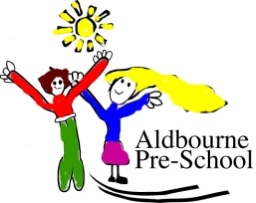 Back Lane, Aldbourne, Marlborough, Wiltshire SN8 2BP Telephone: 01672 541648
Email: aldournepreschool@gmail.com
Web: www.aldbournepreschool.com Policy: Expenses This policy has been drawn up by the staff of the Preschool, in consultation with the Owners and parents. Any reasonable expenses incurred by Staff (e.g. paper, printer cartridges, envelopes, stamps, refreshments, etc.) can be reclaimed following the procedures stated below:Purchases must be agreed before they are madeReceipts must be keptMore expensive purchases to be discussed and agreed at staff Meetings.Petrol ExpensesStaff Members attending courses where they have to use their own transport may claim petrol back at the rate of 40p per mile.  Please provide destinations, from and to, as evidence and the number of miles.  Receipts are not required, however evidence and date of Course attended should be included.Issue Date Review Date 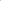 Document Owner(s) Approved 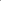 June 2018 June 2021 Caroline KaneenJulie Kent 